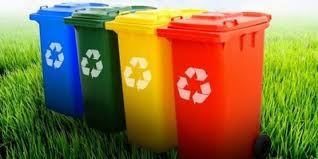 Obowiązujące stawki opłaty za gospodarowanie odpadamiKomunalnymi od dnia 1 stycznia 2022 r.:Stawka za gospodarowanie odpadami komunalnymi zbieranymi i odbieranymi w sposób selektywny wynosi 20,00 zł miesięcznie od osoby zamieszkującej daną nieruchomość.Stawka opłaty podwyższonej za gospodarowanie odpadami komunalnymi, jeżeli właściciel nieruchomości nie wypełnia obowiązku gromadzenia opadów komunalnych w sposób selektywny wynosi 60,00 zł miesięcznie od każdej osoby zamieszkującej na danej nieruchomości.